Практическая работа по истории и культуре Санкт-Петербургапо теме «Эклектика»Рассмотрите иллюстрации и определите, в каком стилевом направлении эклектики оно построено? Подпишите под иллюстрацией. Готовый файл отправьте по эл. почте: starmisha20@mail.ru 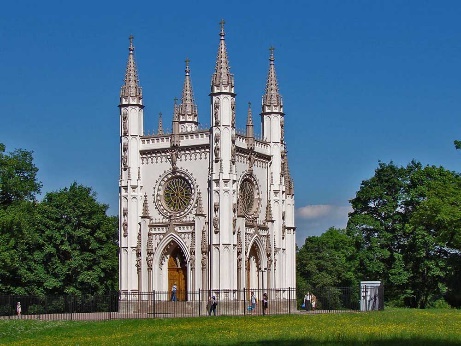 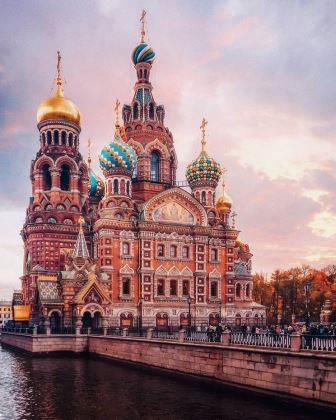 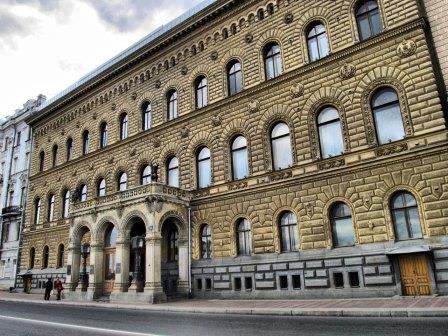 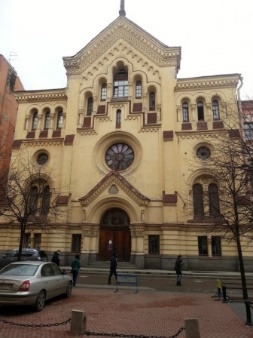 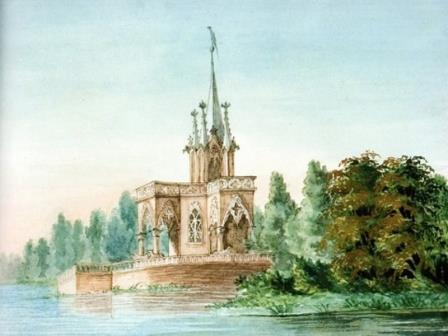 1.Церковь Александра Невского в парке Александрия в Петергофе2.Спас на Крови3.Владимирский дворец (дворец учёных)4.Шведская церковь св. Екатерины5.Львиный павильон в Екатерингофском парке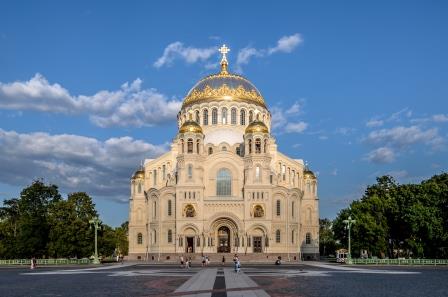 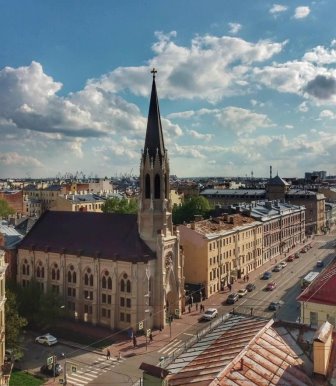 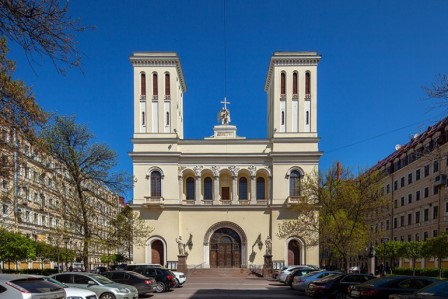 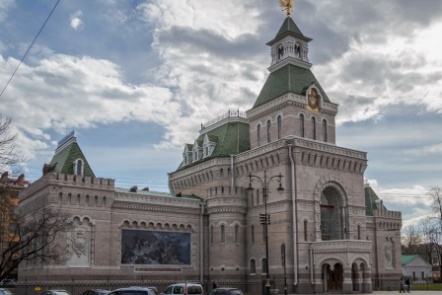 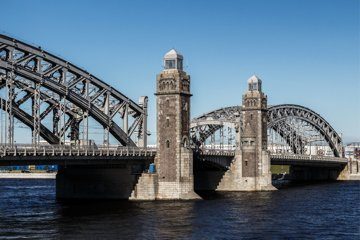 6.Морской собор в Кронштадте7.Собор св. Михаила на В.О.8.Собор св. Петра (Петрикирхе)9.Музей Суворова10Мост Петра Великого(Большеохтинский)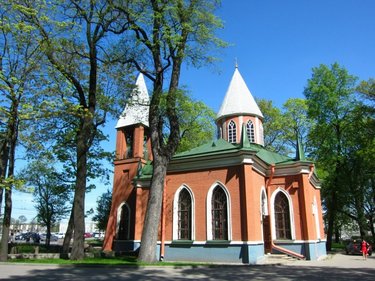 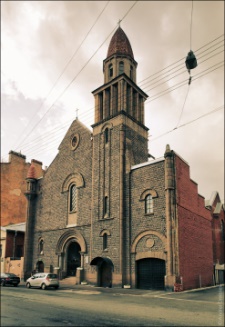 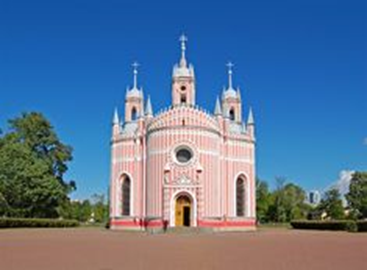 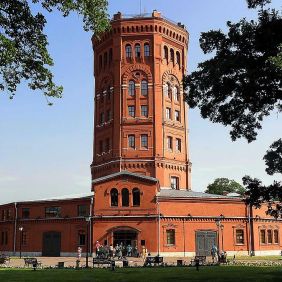 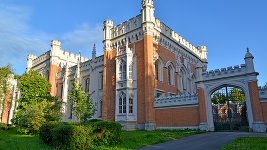 11.Церковь Иоанна Предтечи на Каменном острове12.Собор Лурдской Божьей матери13.Чесменский собор14.Водовзводная башня(музей воды)15.Корпуса императорских конюшен в Петергофе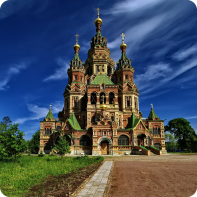 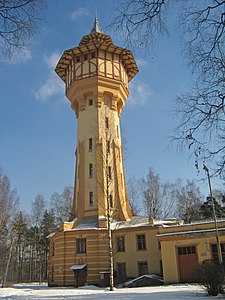 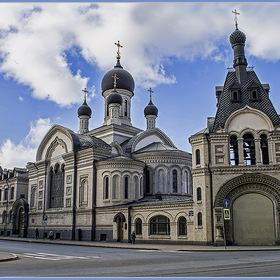 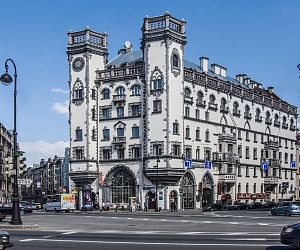 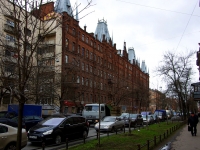 16.Петергофский собор святых апостолов Петра и Павла17.Гидробашня Политехнического университета18.Санкт-Петербургское подворье Спасо -Преображенского Валаамского монастыря19. Доходный дом К. И. Розенштейна20.Доходный дом Еремеевой на к линии В.О.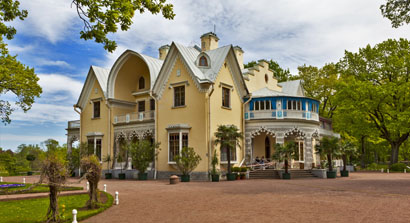 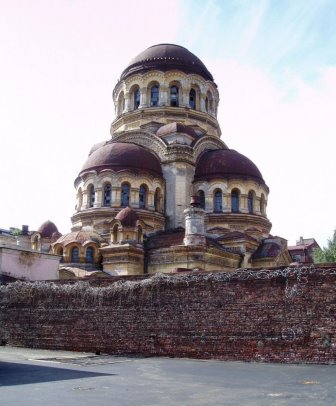 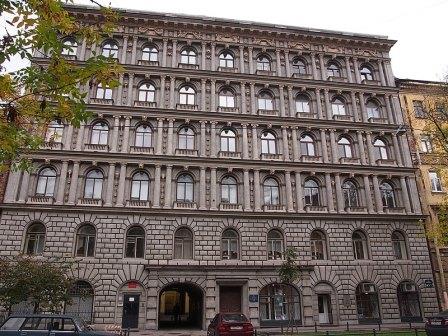 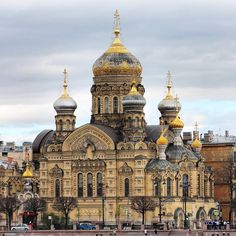 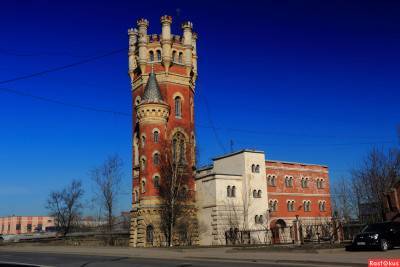 21.Дворец Коттедж в парке Александрия в Петергофе22.Церковь Божьей матери Милующей на В.О.23.Доходный дом Прохоровых на 4 линии В.О.24.Подворье Киево-Печерской Лавры . Церковь Успения Богоматери25. Водонапорная (Пристрельной) башня Обуховского завода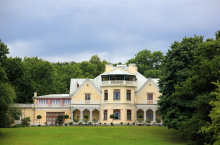 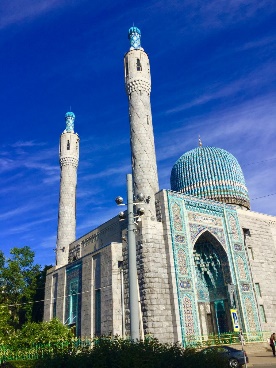 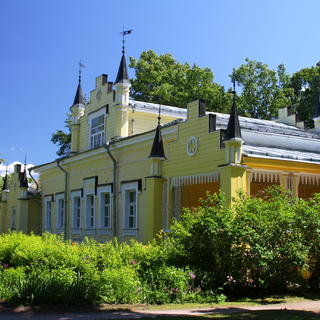 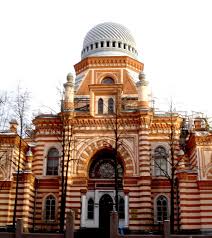 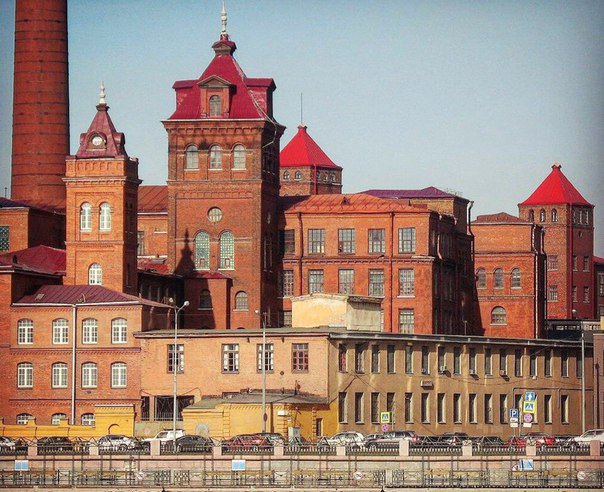 26.Фермерский дворец в парке Александрия в Петергофе27.Соборная мечеть28.Дача Н.К.Рериха в Изваре29.Еврейская Синагога30.Корпуса бумагопрядильного предприятия на Выборгской стороне